Instytut Badań Edukacyjnych zaprasza na cykl dwóch bezpłatnych seminariów informacyjnych w Mińsku Mazowieckim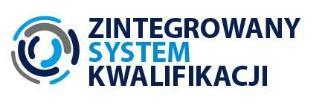 Pierwsze jednodniowe seminarium „Czym jest Zintegrowany System Kwalifikacji i dlaczego jest potrzebny?” odbędzie się 14 listopada 2019Drugie jednodniowe seminarium ”O Zintegrowanym Systemie Kwalifikacji w szkole” odbędzie się 28 listopada 2019Po seminariach przeprowadzone zostaną lekcje pokazowe dla uczniów wybranych szkół pt.: „Najpierw masa później forma - różne drogi budowania własnych kwalifikacji”Seminaria są adresowane do doradców edukacyjno-zawodowych, nauczycieli szkół ponadpodstawowych, konsultantów i doradców metodycznych.Zarejestruj się: https://www.instytutsiag.pl/ibe/minsk-mazowiecki-14-28-11-2019/ZSK, czyli Zintegrowany System Kwalifikacji, ma na celu podniesienie poziomu kapitału ludzkiego w Polsce poprzez opisanie, uporządkowanie i zebranie wszystkich poszukiwanych na rynku pracy kwalifikacji w jednej bazie – rejestrze kwalifikacji.Podczas seminarium dowiesz się:Czym jest ZSK, dlaczego jest potrzebny i jak wziąć udział w jego tworzeniu?Kto i jak na tym zyska?Jakie wsparcie od nas otrzymasz?Jak można wykorzystać ZSK w edukacji i doradztwie zawodowym?PARTNERZY  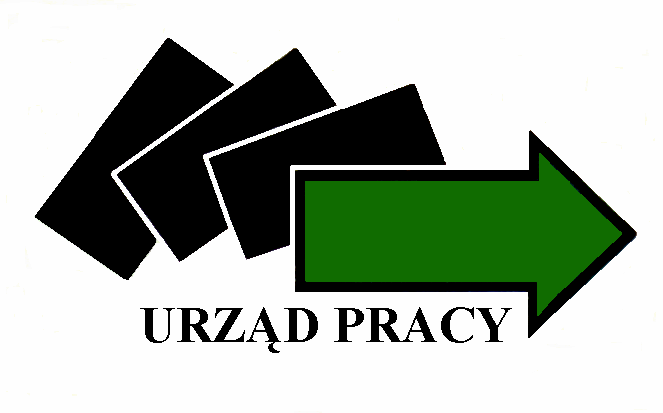                                        Powiatowy Urząd Pracy w Mińsku MazowieckimZachęcamy do kontaktu z doradcami w Twoim regionie:Agnieszka Orzechowska, tel. 573 444 592, a.orzechowska@ibe.edu.pl
Piotr Ciepliński, tel. 573 444 599, e-mail:  p.cieplinski@ibe.edu.pl
Dowiedz się więcej:www.kwalifikacje.edu.pl,  www.kwalifikacje.gov.plSeminarium realizowane jest w ramach projektu „Włączanie kwalifikacji innowacyjnych i potrzebnych społecznie do Zintegrowanego Systemu Kwalifikacji oraz ograniczenie barier w rozwoju ZSK przez wspieranie interesariuszy systemu na poziomie krajowym i regionalnym”